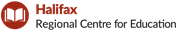 SAC Sackville High School 2023-24What is a School Advisory Council (SAC)? SACs bring together school stakeholders and individuals from local communities who share an interest in promoting student success. They provide parents/guardians, school staff, community members and when appropriate, students, with a voice to influence decisions that have an impact on student learning and well-being. As advisory bodies, SAC’s bring partners together to provide principals and regional centers of education (RCE’s) with advice that reflects the best interests of students from the point of view of the school community. SACs receive their authority from the Education Act (2018).What are some of the Duties and Responsibilities of a School Advisory Council (SAC)? The duties and responsibilities of a SAC include: Participating in the creation of the SAC Agreement and by-lawsCollaborating to improve student achievement and well-beingProviding feedback on school practices and initiativesProviding feedback on provincial policies Oversight of SAC grant spending decisionsHow do I contact my School Advisory Council (SAC)? The email address for our Sackville High School SAC is hrce-sac-shs@gnspes.caMembers of our School Advisory Council (SAC)2020-21Chair:  Juanita Iceton/ Gail ForsytheParents:  Ken Baird               Gail Forsythe               Jennifer RoyStaff members: Louise Mullane                         Sandra AveryCommunity members: Maddie Gass                                    Paul RussellSAC Annual ReportMeeting Dates & Times 2022-23Meeting Summaries Meeting 1 Oct. 16, 2023 at 6pmMeeting 2 November 27 2023 at 6pm Meeting 3 February 26, 2024 at 6pmMeeting 4 April 29, 2024 at 6pmMeeting 1 Student Council UpdateStudent Well-Being – Move to Action                 Student Success Survey review                  and consensus activityMeeting 2 Meeting 3 Meeting 4